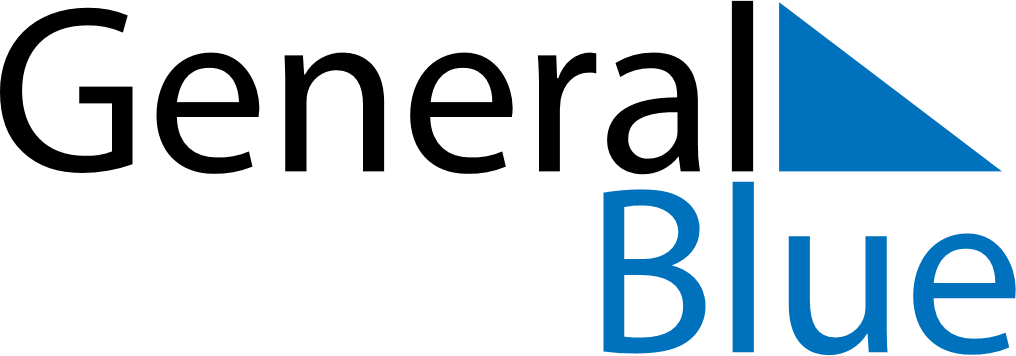 Weekly CalendarApril 5, 2021 - April 11, 2021Weekly CalendarApril 5, 2021 - April 11, 2021Weekly CalendarApril 5, 2021 - April 11, 2021Weekly CalendarApril 5, 2021 - April 11, 2021Weekly CalendarApril 5, 2021 - April 11, 2021Weekly CalendarApril 5, 2021 - April 11, 2021MONDAYApr 05TUESDAYApr 06WEDNESDAYApr 07THURSDAYApr 08FRIDAYApr 09SATURDAYApr 10SUNDAYApr 11